Volcano Brochure RubricVolcano Brochure Guidelines 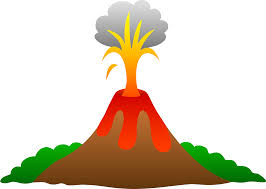 CategoryExceeds ExpectationsMeets ExpectationsNeeds ImprovementInadequateAccurate Information (20)All facts in the brochure are accurate.90%-99% of the facts in the brochure are accurate.80%-90% of the facts in the brochure are accurate.Fewer than 80% of the facts in the brochure are accurate.Attractiveness and Organization (20)Brochure is exceptionally formatted and well organized.Brochure is formatted and well organized.The brochure is well organized.Brochure’s format and organization are confusing.GraphicsandPictures (20)6 or more graphics that go well with the text and include captions.4 or 5 graphics that go well with the text and include captions.2 or 3 graphics that go well with the text and include captions.1 or no graphics that go well with the text and include captions.Sources (15)Careful and accurate records are kept to document the source of 95-100% of the facts and graphics in the brochure. Different sources and or more then 3 sources. Works Cited page is done in MLA.Careful and accurate records are kept to document the source of 94-85% of the facts and graphics in the brochure. Different sources and only 2 sources. Works Cited page is done in MLA.Careful and accurate records are kept to document the source of 84-75% of the facts and graphics in the brochure. Only one source. No MLA.Sources are not documented accurately and are not kept on many facts or graphics.Spelling/Grammar (10)No spelling or grammar errors remain after peer edits.No more than 1 spelling or grammar errors remain after peer edits.No more than 3 spelling or grammar errors remain after peer edits.Several spelling or grammar errors remain after peer edits.Writing Vocabulary (15)The author correctly uses several new words and defines words unfamiliar to the reader.The author correctly uses a few new words and defines words unfamiliar to the reader.The author tries to use some new vocabulary, but may use 1-2 words incorrectly.The author does not incorporate new vocabulary.Total (100)CoverInclude the name of your volcano, a picture, the location where your volcano can be found and the type of volcano it is. Also include your name, block and date you will turn it in.Types of VolcanoesDescribe three types of volcanoes (shield, cinder cone, and composite) and what type of eruption it may produce.Describe the two types of eruptions (explosive and non-explosive).Describe the many different types of lava associated with each type of eruption (hint: there are four for each type of eruption).  What makes the lava different?How Volcanoes WorkDescribe how a volcano works.  Include vocabulary terms: magma chamber, pipe, vent, side vent, lava flow, and crater.  In addition to providing definitions, show a relationship between these vocabulary words.Specifics of Your VolcanoFrom this point forward in your paper, you should discuss the volcano you chose.  Provide the name, location, stage, type of volcano, and type of eruption.Your Volcano’s Impact on EnvironmentAgain, this paragraph is critical!  Using rich descriptive language, in five ways, how does the volcano you chose impact the environment?  Some reasons may be positive or negative.  Your hypothesis should be reasonable and have many details.Your Volcano’s impact on HumansThis paragraph is critical!  Using rich descriptive language, in five ways, how does the volcano you chose impact humans?  Your hypothesis should be reasonable and have many details.  Make me feel like I am standing next the volcano and I am terrified (or happy) to have a volcano as my neighbor.Works Cited PageOn a separate page, include all references used in MLA format.  A variety of sources should have been used including your textbook, books from Media Center, and Internet websites.